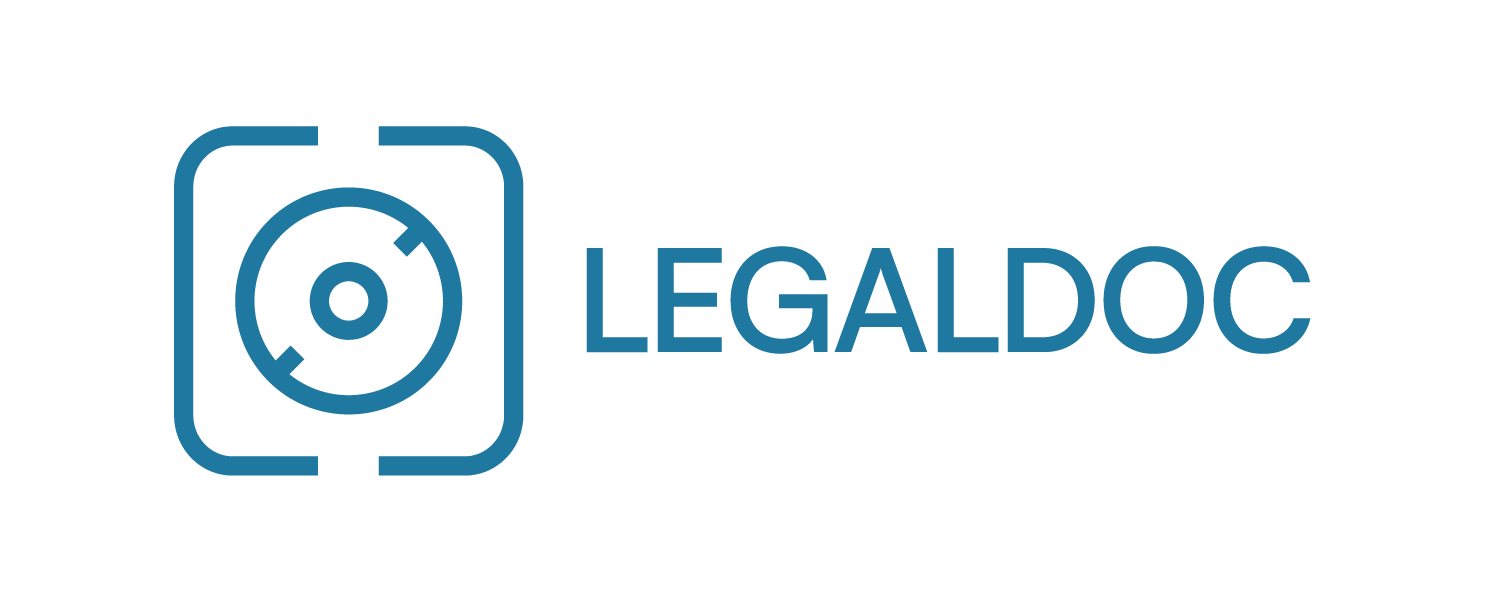 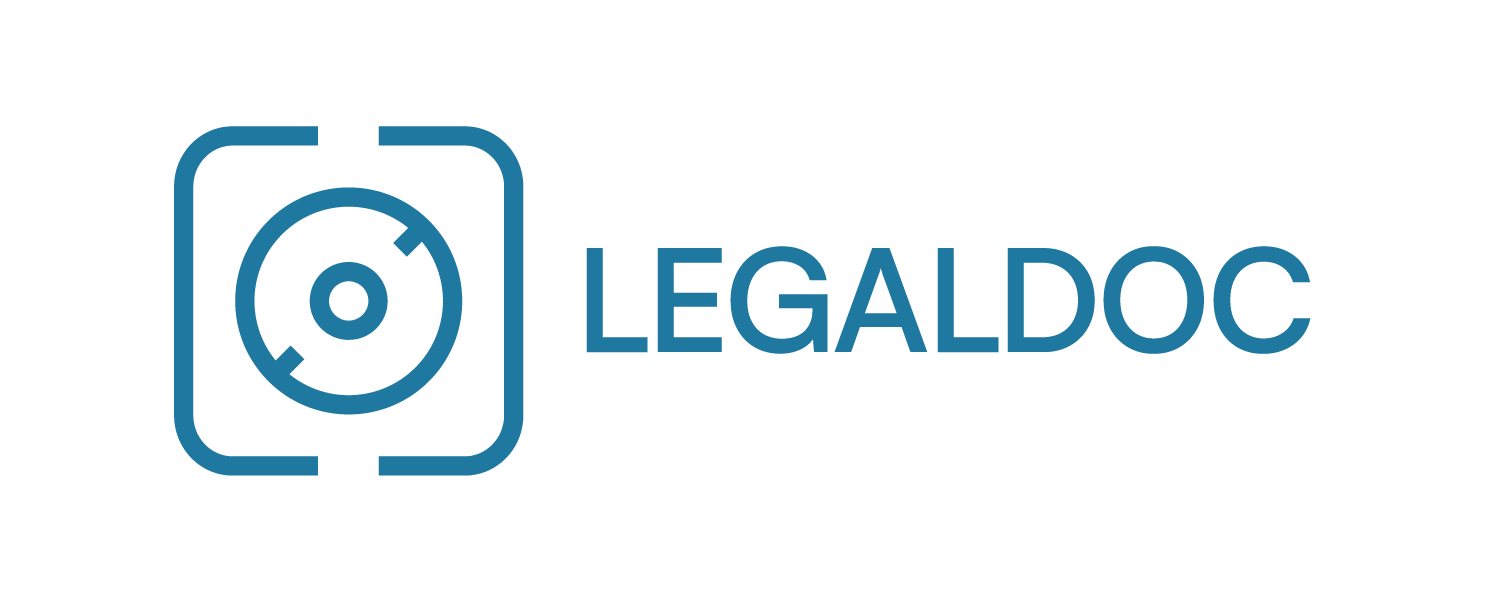 Sommarioanagrafica produttore/cliente	3tipologie documentali PRECONFIGURAte	4TIPOLOGIE DOCUMENTALI FISCALI	4TIPOLOGIE DOCUMENTALI AMMINISTRATIVE	4TIPOLOGIE DOCUMENTALI SANITARIE	4tipologie documentali custom da configurare	6TIPOLOGIE DOCUMENTALI	6METADATI	6firma AUTOMATICA in fase di versamento	7formato dei documenti da conservare	8utenze da configurare	10controlli di versamento	11ALLEGATO: METADATI TIPOLOGIE DOCUMENTALI STANDARD	12anagrafica produttore/clientePer PRODUTTORE si intende colui che produce il documento da conservare e ne è titolare (in altre parole, il cliente di InfoCert).□ Nuova attivazione              □ Richiesta di modifica bucket …………………….Ambiente di: □ Collaudo   □ Produzione Note:tipologie documentali PRECONFIGURAteDi seguito sono riportate le tipologie documentali preconfigurate da InfoCert in base alla normativa di riferimento e alle maggiori richieste, definite come ‘standard’ interno. In allegato al presente documento è possibile consultare nel dettaglio gli indici di metadati obbligatori e facoltativi per ogni tipologia.Ad ogni versamento è comunque sempre possibile in autonomia aggiungere metadati rispetto a quelli configurati. Indicare quali delle seguenti tipologie documentali si vuole conservare:TIPOLOGIE DOCUMENTALI FISCALITIPOLOGIE DOCUMENTALI AMMINISTRATIVE TIPOLOGIE DOCUMENTALI SANITARIE Infine, per ciascuna tipologia documentale è predefinito un ‘retention period’, cioè un periodo di conservazione minimo stabilito dalle norme, al termine del quale verrà inviata una mail di notifica al Produttore, che potrà scegliere se avviare le procedure di selezione e scarto, in base alla rilevanza e alla pertinenza amministrativa, legale e storica dei documenti conservati, oppure proseguire con il servizio di conservazione, rinnovando il contratto.  In tutte le tipologie documentali standard tale periodo è fissato a 10 anni, tuttavia è possibile customizzarlo. Nessun documento verrà cancellato a insaputa del Produttore. tipologie documentali custom da configurareÈ inoltre possibile configurare tipologie documentali sulla base delle esigenze del singolo Cliente/Produttore (la prima riga in blu è a titolo esemplificativo). Indicare quali delle seguenti tipologie documentali si vuole conservare:TIPOLOGIE DOCUMENTALIMETADATILe tipologie documentali “custom” dichiarate nella tabella precedente saranno descritte dai seguenti metadati di accompagnamento alla documentazione, desiderati dal Cliente/Produttore come utili chiavi di indicizzazione e ricerca:Note di compilazione:Se per più tipologie documentali è necessario lo stesso metadato, indicare nella prima colonna più tipologie (A, B, C) in riferimento alla stessa riga.Il LABEL INDICE è visibile da interfaccia web, il CODICE INDICE è il tag per il versamento tramite chiamate applicative (inserire solamente caratteri alfanumerici).È possibile richiedere dei CONTROLLI di continuità su un determinato metadato rispetto al documento precedente (SEMPLICE, che verifica che il valore di un indice sia in sequenza rispetto a quello dell'ultimo documento caricato o PER RANGE, che verifica, per esempio che il valore di __progr_inizio_l sia minore o uguale al valore di __progr_fine_l). Per maggiori dettagli si rimanda alle Specifiche tecniche di integrazione. __data_documento_dt è un indice richiesto di default per ogni tipologia documentale.  firma AUTOMATICA in fase di versamentoQuesto servizio opzionale consente di apporre una firma digitale automatica e massiva con un certificato qualificato di firma a nome di un referente del Cliente/Produttore durante il versamento in conservazione.Si tratta di una firma diversa da quella apposta dal Responsabile del servizio di InfoCert su ciascun Pacchetto di Archiviazione.Scegliere il tipo di firma (comunque già comprensivo di marca temporale):□PAdES(PDF)		 □CAdES (p7m) Note di compilazione:IUT (Identificativo Univoco del Titolare): da compilare solo se il titolare è già in possesso di un certificato di firma automatica rilasciato da InfoCert. In caso differente occorre compilare apposita documentazione.Firma per il consenso: raccogliere la firma autografa del titolare del certificato qualificato di firma. formato dei documenti da conservareL’ambiente di conservazione è configurato per accettare solo formati concordati, associati ad appositi visualizzatori, al fine di preservare la leggibilità futura dei documenti.I visualizzatori dei formati standard sono: I visualizzatori dei formati standard sono automaticamente assegnati all'atto dell’attivazione del proprio ambiente di conservazione e sono forniti da InfoCert al Soggetto Produttore.Conservare documenti in altri formati (jpeg, Open Document Format, EML, DICOM, ecc..) è sempre possibile, indicandoli nella seguente tabella. I visualizzatori di formati aggiuntivi ai predefiniti devono essere inviati dal Produttore prima di iniziare la conservazione dei documenti (il sistema accetta i documenti in conservazione anche se il visualizzatore non è caricato, ma finché non viene caricato non è possibile effettuare l'esibizione dei documenti).Nel caso si abbia necessità di versare in conservazione un file di tipo “archivio compresso” (come ad esempio zip, tar, rar) il Produttore/Utente si impegna a mantenere gli strumenti necessari per la visualizzazione dei documenti contenuti all’interno dei file di tipo ‘archivio compresso’ (e di quelli eventualmente a questi allegati). In tali ipotesi il Produttore/Utente dovrà infatti assicurare quanto previsto dalle “Linee Guida sulla formazione, gestione e conservazione dei documenti informatici”, comprensive dei relativi allegati, in particolare l’Allegato 2, emanate dall’Agenzia per l’Italia Digitale il 9.9.2020, ed il cui avviso è stato pubblicato sulla Gazzetta Ufficiale, Serie Generale, n. 259 del 19.10.2020, e ss.mm.ii., relativamente ai programmi per la visualizzazione dei documenti medesimi e l’obbligo di esibizione.Per i formati MSG e EML il Produttore si impegna a conservare il software necessario alla lettura dei file allegati. Nel caso di invio in conservazione di file cifrati, essi andranno distinti valorizzando l’apposito tag nel file dei parametri che accompagna la conservazione. Per i documenti di questo tipo, il Produttore si impegna a conservare il software necessario alla loro decrittazione, sollevando InfoCert dalla responsabilità sulla loro visualizzazione.utenze da configurare Note di compilazione:In caso di utenze applicative (WS) non è necessario esplicitare nome/cognome.L’indirizzo mail è obbligatorio per la ricezione delle credenziali di accesso. Ricevuta l’user, l’utente al primo accesso sarà invitato a cliccare su “Non riesci ad accedere?”, riceverà quindi una mail con il link di forzatura ed imposterà la password a sua scelta. Se il campo non viene compilato, si invieranno all’indirizzo mail in Anagrafica.Il numero di cellulare dell’utente è necessario solo se il servizio prevede una strong authentication d’accesso (opzionale), che unisce alla user/password una One-Time Password ricevuta tramite sms. controlli di versamentoCome richiesto nei capitoli precedenti e dettagliato nel Manuale della Conservazione di InfoCert (cap. 6 – reperibile a questo link https://prd-istituzionale-infocert-cdn.azureedge.net/pdf/conservazione/manuale-conservazione-infocert.pdf ), in fase di versamento dei pacchetti in LegalDoc vengono automaticamente eseguiti i seguenti controlli:Abilitazione dell’Utenza all’attività di versamento in quel dato ambiente (come richiesto nella sezione precedente);Validità sessione in uso (di default della durata di un’ora tra login e logout);Correttezza della struttura del file di Indici (contenente i metadati come richiesto nelle sezioni 3 e 4 della presente Scheda);Abilitazione dell’ambiente di conservazione (bucket) al formato dichiarato in fase di versamento (come richiesto nella sezione 6 della presente Scheda);Dimensione massima del documento da conservare (di default 256 megabyte, variabile su richiesta espressa nella sezione 1 Note della presente Scheda); Validità del certificato qualificato di firma digitale con cui è sottoscritto il documento da conservare (su richiesta espressa nella sezione 1 Note della presente Scheda).Correttezza della struttura del file di parametri (in particolare, viene calcolata l'impronta di Hash di ogni documento e confrontata con la corrispondente impronta versata all'interno del file XML dei parametri di conservazione).Se una o più di queste verifiche di versamento falliscono, il pacchetto viene respinto e il Produttore/Cliente viene avvisato mediante messaggio HTTPS descrivente l'errore intercorso. Data: _________                      Firma: _______________________     ALLEGATO: METADATI TIPOLOGIE DOCUMENTALI STANDARDLe singole tipologie documentali sono separate tra loro, ma la struttura dei metadati è la medesima e qui di seguito dettagliata.Per agevolare la compilazione, i metadati in colore rosso hanno dei precisi valori ammissibili (e collegati al nome dell’indice) secondo l’allegato 5 delle Linee guida AgID (in vigore dal 1 gennaio 2022), altrimenti il sistema segnala un errore di versamento: es. modform_s è compilabile solo con ‘a’, ‘b’, ‘c’ o ‘d’, ‘Obbligatorietà’ (YES/NO) significa che il versamento non va a buon fine se il campo non è popolato. Per maggiori dettagli sulla compilazione e sull’obbligatorietà rispetto a determinati metadati collegati tra loro (es. nome e cognome solo se PF), si rimanda all’Allegato 5 delle Linee Guida AgID su formazione, gestione e conservazione.Ad ogni versamento è sempre possibile aggiungere nuovi metadati rispetto a quanto configurato in fase di attivazione.Per le tipologie documentali definite come SANITARIE, cioè REFERTI (lg_ref), IMMAGINI RADIOLOGICHE (lg_imma) e CONSENSI INFORMATI (lg_consinf) per ID doc identificativo si intende AdmissionID o Codice Regionale o Studio Referto o di CCE o HL7 UNIQUE DOCUMENT NUMBER, STUDY ISTANCE UID (per le immagini DICOM) per Numero documento si intende l’Accession Number, STUDY ISTANCE UID (per le immagini DICOM)per ID Registro si intende il Codice Repositoryper Soggetti Ruolo ‘Autore’ si intende il medico refertante, per Soggetti Ruolo ‘Altro’ si intende il paziente, per il quale possono essere aggiunti ulteriori metadati (data di nascita, genere, identificativo univoco, ecc.).Per la sola classe DOCUMENTO PROTOCOLLATO (lg_docprot) ai metadati di cui sopra si aggiunge anche:e i metadati relativi alla classificazione (indclass_s	- “Indice di classificazione”, descrclass_s	- “Descrizione classificazione”, pianoclass_s – “Piano classificazione”) sono da intendersi come obbligatori.Per le così dette ‘camicie informatiche’ delle AGGREGAZIONI DOCUMENTALI (lg_aggr) sono stati definiti i seguenti metadati: Account InfoCert di riferimento…Denominazione Produttore dei documenti da conservare ...Partita IVA/Codice Fiscale...Indirizzo mail @Nome e Cognome Responsabile della conservazione interno al Produttore...Codice Fiscale Responsabile della conservazione interno al Produttore...Produttore del pacchetto di versamentoAttraverso: □ interfaccia LegalDoc WEB   □ LegalDoc Connector □ LegalCare   □ LegalBus     □ TOP/IQP□ chiamate WEBSERVICE sviluppate da___________□ FATTURE (lg_fattu)□ DDT (lg _ddt)□ LIBRI e REGISTRI CONTABILI (lg_lib)□ NOTA SPESE (lg_nota_spese)□ ORDINI D’ACQUISTO NSO (lg_oda)□ OIL, MANDATI e REVERSALI (lg_oil)□ CONTRATTI (lg_contratto)□ DELIBERAZIONI di Giunta, di Consiglio, CdA… (lg_delib)□ DETERMINAZIONI dirigenziali (lg_deter)□ DOCUMENTI PROTOCOLLATI (lg_docprot)□ LIBRI UNICI DEL LAVORO (lg_lul)□ LIBRI SOCIALI (lg_libsoci)□ AGGREGAZIONI DOCUMENTALI (lg_aggr)□ REGISTRI GIORNALIERI DI PROTOCOLLO (lg_regprot)□ REGISTRI DELLE ATTIVITÀ DI TRATTAMENTO GDPR (lg_gdpr_reg)□ REFERTI (lg_ref)□ IMMAGINI RADIOLOGICHE (lg_imma)□ CONSENSI INFORMATI (lg_consinf)NOMECODICERETENTION PERIODA.     Verbali di commissione               lg_verbcomm10 ANNIB.    C D. TIPOLOGIADOCUMENTALELABEL INDICECODICE  INDICEOGGLIGATORIOCONTROLLIResponsabile del ProcedimentoResp_sSìNo….….………….….………NOME TIPOLOGIANOME e COGNOME del TITOLARECODICE FISCALE del TITOLAREIUTFirma per il consenso all’uso … FORMATOESTENSIONEMIME-TYPESTANDARDPDF o PDF/A.pdfapplication/pdf;NAISO 32000-1 (PDF), ISO 19005-1:2005 (vers. PDF 1.4), ISO 19005-2:2011 (vers. PDF 1.7)TIFF.tifimage/tiff;NAISO 12639(TIFF/IT); ISO 12234 (TIFF/EP)XML.xml text/xml;1.0TXT.txttext/plain;NAFORMATO MIME-TYPE□ …□ …TIPOLOGIA DOCUMENTALE NOME E COGNOMEINDIRIZZO MAIL [obbligatorio]NUMERO DI CELLULARE PER OTP(opzionale)FUNZIONALITA’ DA ABILITAREAGiacomo Leopardileopardi@recanati.it□ strong authentication con sms al n.….□ versamento   X esibizione□ strong authentication con sms al n.….□ versamento   □ esibizioneLABELINDICEOBBLIGATORIETÀNOTE OPERATIVEData documento__data_documento_dtYgg-mm-aaaa (metadato mantenuto indipendentemente dalle Linee Guida)Tipologia documentaletipdoc_sYes. Contratti, Libri sociali, Libri e registri contabili, ecc.Può essere un default impostato a seconda della tipologia documentale da popolare. Nel caso di Libri sociali e Libri e registri contabili potrà poi essere opportunamente valorizzato il metadato “Oggetto” per precisare di quale sottotipo si tratta (ad es. Libro giornale, Registro IVA, Libro delle adunanze e delle assemblee ecc.)Identificativo documentoiddocid_sYes. ID del sistema di gestione documentale, o documentID, o identificativo SdI per le fatture o ID SAP, o anche nome fileImprontaiddocimp_sYhash del documento calcolato dal produttore del PdVAlgoritmoiddocalg_sYalgoritmo applicato,  Valore di default: SHA-256Modalità di formazionemodform_sYValori ammessi da AgID:per ‘creazione tramite l’utilizzo di strumenti software’per ‘acquisizione per via telematica o della copia per immagine’per ‘transazioni o processi informatici o moduli o formulari resi disponibili all’utente’per ‘generazione da registrazioni o banca dati’Si deve indicare proprio solo la lettera: es. ‘a’ per Fattura elettronica, Contratti, o altre tipologie di documenti formati attraverso strumenti software, oppure ‘b’ per fattura cartacea scansionata…Può essere un default, cioè può essere preimpostato dai sistemi di gestione documentale che effettuano il versamento in base alla tipologia documentale o al processo di formazione.Tipologia di flussodatregflusso_sYLe possibilità sono: in uscita o in entrata (per le fatture rispetto al ciclo attivo o passivo), interno (ad es. per i libri contabili, per i libri sociali, per i contratti)Valori ammessi da AgID:in uscitain entratainternooppure i corrispondenti codiciUEIPuò essere un default, cioè può essere preimpostato dai sistemi di gestione documentale che effettuano il versamento in base alla tipologia documentale o al processo di formazione.Tipo registrodatregtipreg_sYValori ammessi da AgID:NessunoProtocollo Ordinario/ Protocollo EmergenzaRepertorio/RegistroPuò essere un default, cioè può essere preimpostato dai sistemi di gestione documentale che effettuano il versamento in base alla tipologia documentale o al processo di formazione.Se la documentazione che popola la classe Contratti / Libri Sociali / Libri e registri contabili ecc. non viene registrata in un sistema di protocollo informatico si inserirà di default il valore “Nessuno”. Data registrazionedatregdata_dtYdata/ora di registrazione del documento (può comprendere anche l’ora)Nel caso dei Libri sociali potrebbe coincidere con la data del verbale del CDA o dell’assemblea.Numero documentodatregnum_sYnumero di registrazione del documentoes. numero del Contratto, numero della Nota spese, o nel caso dei Libri sociali potrebbe coincidere con il progressivo del verbale di CDA/assemblea Codice registrodatregid_sNCodice identificativo del registro in cui il documento viene registrato, obbligatorio soltanto nel caso in cui il tipo registro sia protocollo ordinario/protocollo emergenza, o Repertorio/Registro;può essere un default, cioè può essere preimpostato dai sistemi di gestione documentale che effettuano il versamento in base alla tipologia documentale o al processo di registrazione.Oggettoogg_sYtesto liberoNel caso della tipologia documentale Libri sociali si riporterà ad esempio il dettaglio della tipologia del libro sociale in modo da utilizzare come utile filtro di ricerca all’interno della macrotipologia “Libri sociali”, ad esempio:Libro dei sociLibro delle obbligazioniLibro delle adunanze e delle deliberazioni assemblee” …Nel caso della tipologia documentale Contratti potrebbe essere valorizzato come “contratto n…”;Nel caso della tipologia documentale Libri e registri contabili si riporterà ad esempio il dettaglio del sottotipo di libro contabile in modo da utilizzare come utile filtro di ricerca all’interno della macrotipologia “Libri e registri contabili”, ad esempio:Libro giornaleLibro inventariRegistro IVA…Ruolosoggru_sYValori ammessi da AgID:assegnatarioautoremittentedestinatariooperatoreproduttoreRGDRSPSoggetto che effettua la registrazione (almeno questo ruolo va inserito, oppure il mittente oppure l’autore)Altro (si può usare altro se si desidera registrare il contraente in caso di contratto)Amministrazione che effettua la registrazioneRUPNote:RGD = Responsabile della Gestione DocumentaleRSP = Responsabile del Servizio di ProtocolloAlmeno un soggetto che effettua la registrazione del documento (tipicamente l’Organizzazione che protocolla) e un autore o un mittente va indicato obbligatoriamente.Può essere ripetibile.In questo caso, il set di metadati ripetuto dovrà essere distinto con numeri progressivi.Esempio per la classe documentale “Nota spese”: compilazione del paragrafo Soggetto (ripetibile) per la definizione del “soggetto che effettua la registrazione” della nota spese (Denominazione Azienda e CF) e dell’ “autore” della nota spese cioè il dipendente dell’Azienda (Nome Cognome e CF).<field name="soggru_s" label="Ruolo">soggetto che effettua la registrazione</field><field name="soggtip_s" label="Tipo Soggetto">PG</field><field name="denominazione_s" label="Denominazione">Azienda Alpha</field><field name="codicefiscale_s" label="Codice fiscale">123456789</field>-----<field name="soggru2_s" label="Ruolo 2">Autore</field><field name="soggtip2_s" label="Tipo Soggetto 2">PF</field><field name="nome2_s" label="Nome 2">Claudio</field><field name="cognome2_s" label="Cognome 2">Claudio</field><field name="codicefiscale_2_s" label="Codice fiscale 2">GRRMSM53T12E472Z</field> Tipo soggettosoggtip_sYValori ammessi da AgID:ASPFPGPAIPAESWRUPNote:AS per AssegnatarioPF per persona fisicaPG per organizzazionePAI per amministrazione pubblica italianaPAE per le Amministrazioni Pubbliche estereSW per i documenti prodotti automaticamente (Se Ruolo = Produttore)RUP per Responsabile Unico del ProcedimentoPuò essere un default, cioè può essere preimpostato dai sistemi di gestione documentale che effettuano il versamento in base alla tipologia documentale o al processo di formazione, per quei soggetti che sono ricorrenti (es. autore o soggetto che effettua la registrazione)Cognome cognome_sN/Y IF…Obbligatorio se Tipo soggetto: PF Nome nome_sN/Y IF…Obbligatorio se Tipo soggetto: PF Denominazionedenominazione_sN/Y IF…Obbligatorio se Tipo soggetto: PG, PAI, PAE, AS, SWPer le PA può essere ricorsivo e riferito al Codice IPA dell’Amministrazione, dell’AOO, dell’UOR, o all’UfficioCodice fiscale codicefiscale_sNÈ preferibile oltre alla Denominazione del Soggetto registrato inserire anche un codice univoco (CF o Partita Iva)Indirizzi Digitali Di Riferimentoindirizzidigit_sNSe presentiAllegati Numeroalleg_iYValori ammessi: 0, 1, 2 …es. allegato a un contratto, considerato come un secondo file, versato separatamente, con un suo set di metadati e collegato al ‘contratto padre’ mediante questo metadato.Non rientrano gli allegati ‘embedded’ nei documenti.Nel caso della tipologia “Note spese”, l’immagine digitale del giustificativo di spesa è generalmente allegata al documento principale di nota spese e viene versato in conservazione con altro invio separato compilando il metadato iddocprinc_s (Identificato univoco documento principale) con il riferimento al documento di “nota spese” corrispondente (da valutare una valorizzazione diversa nel caso in cui il gestionale di formazione della nota spese preveda come ‘embedded’ la scansione del giustificativo di spesa).IdDOC Indice Allegati allegiddoc_sN/Y IF…da indicare per ogni allegato se Numero allegati > 0Descrizione Allegatiallegdesc_sNtesto liberoIndice di classificazioneindclass_sNcodifica del documento secondo il Piano di classificazione utilizzato (obbligatorio per le PA)Descrizione classificazionedescrclass_sNdescrizione per esteso dell’Indice di classificazione indicato (obbligatorio per le PA)Piano classificazionepianoclass_sNURI del Piano di classificazione pubblicatoRiservatoriservato_bYboolean true/false in relazione alla visibilità nei Sistemi di Gestione Documentale di formazione e gestione(non comporta cifrature automatiche, che sono da richiedere nella prima pagina della Scheda)Identificativo del formatoformid_sYes. XML, es. PDFvedi Allegato 2 Linee GuidaProdotto software Nomeformnom_sNse disponibile e da validare soprattutto se si conservano formati proprietari vedi Allegato 2 Linee GuidaProdotto software Versioneformvers_sN“Prodotto software Produttoreformprod_sN“Verifica firma digitalefirm_bNverifica fatta dal produttore del PdV sulla presenza/assenzaobbligatorio nel solo caso di modalità di formazione doc = a/bboolean true/falseSi valorizzi con “true” se il documento è firmato digitalmente.Verifica marca temporalemarc_bNverifica fatta dal produttore del PdV sulla presenza/assenzaobbligatorio nel solo caso di modalità di formazione doc = a/bboolean true/falseSi valorizzi con “true” se il documento è marcato temporalmente.Verifica sigillosig_bN“Verifica conformità copiecop_bN“ IDAggregazioneidagg_sNIdentificativo del fascicolo o della seriees. 2.3.1.2020 indica il primo fascicolo dell’anno 2020 nel titolo 2 classe 3 del titolario di classificazioneIdentificativo Documento Principaleiddocprinc_sNidentificativo univoco e persistente del documento principale, da popolare nel versamento di un documento allegato al documento principale, per creare un vincolo tra i due.Ad esempio, si compilerà l’ID univoco della nota spese nel caso in cui si stia versando un allegato “giustificativo di spesa”:Nome filenomefile_sYnome alfanumerico del documento/file così come riconosciuto all’esternoVersione del documentovers_iY1, 2, 3, può essere per es. un default: 1Tracciatura modifiche Tipomodiftipo_sNnel caso di versione > 1 (rettifica)Valori ammessi:annullamentorettificaintegrazioneannotazionemetadato volto a tracciare la presenza di operazioni di modifica effettuate sul documentoSoggetto autore della modificamodifaut_sNnel caso di versione > 1 (rettifica)come da ruolo = Operatore definito nel metadato SoggettiTracciatura modificheDatamodifdata_dtNnel caso di versione > 1 (rettifica)data e ora della modificaTracciatura modificheIdDoc versione precedentemodifidprec_sNnel caso di versione > 1 (rettifica)identificativo versione precedenteTempo di conservazionetempcons_sNes. 10 anni(non comporta scarti automatici)Notenote_sNLABELINDICEOBBLIGATORIETÀ(se non è popolato, il versamento non va a buon fine)NOTE OPERATIVESegnatura segnatura_sYsegnatura del protocolloLABELINDICEOBBLIGATORIETÀ(se non è popolato, il versamento non va a buon fine)NOTE OPERATIVEData documento__data_documento_dtYgg-mm-aaa(metadato mantenuto indipendentemente dalle Linee Guida)Tipo Aggregazioneidaggtip_sYValori ammessi:FascicoloSerie Documentale  Serie di fascicoliIdAggidagg_sYsequenza di caratteri alfanumerici associata in modo univoco all’aggregazione documentale informatica in modo da consentirne l’identificazione Tipologia fascicolotipofasc_sNValori ammessi:affare, attività, persona fisica, persona giuridica,procedimento amministrativo(solo in caso di fascicolo)Ruolo soggru_sYValori ammessi:amministrazione titolareamministrazioni partecipantiassegnatario soggetto intestatario persona fisica soggetto intestatario persona giuridica RUP (solo in caso di fascicolo)Tipo soggettosoggtip_sYSe Ruolo = Amministrazione titolarePAI per le Amministrazioni Pubbliche italianeSe Ruolo = Amministrazioni partecipantiPAI per le Amministrazioni Pubbliche italianePAE per le Amministrazioni Pubbliche estereSe Ruolo = AssegnatarioASSe Ruolo = Soggetto intestatario persona giuridicaPG per OrganizzazionePAI per le Amministrazioni Pubbliche ItalianePAE per le Amministrazioni Pubbliche estereSe Ruolo = Soggetto intestatario persona fisicaPF per Persona FisicaSe Ruolo = RUPRUPSoggettiNominativo soggnom_sYValori ammessi:PF cognome e nomePG denominazionePA denominazione AOOCognome cognome_sNObbligatorio se Tipo soggetto: PF Nome nome_sNObbligatorio se Tipo soggetto: PF Denominazionedenominazione_sNObbligatorio se Tipo soggetto: PG, PAI, PAE, AS, RUPPer le PA può essere ricorsivo e riferito al Codice IPA dell’Amministrazione, dell’AOO, dell’UOR, o all’UfficioCodice fiscale codicefiscale_sNO Partita IvaTipo Assegnazione assegntip_sNValori ammessi:per competenza per conoscenza(obbligatorio solo in caso di fascicolo)Soggetto assegnatarioassegnsoggtip_sNCome da Ruolo = Assegnatario definito del metadato Soggetti. (obbligatorio solo in caso di fascicolo)Data inizio Assegnazione assegnin_dtNData/ora di inizio dell’assegnazione (obbligatorio solo in caso di fascicolo)Data fine Assegnazione assegnfin_dtNData/ora di fine dell’assegnazioneData aperturaapdata_dtYdata di apertura del fascicolo o della serieIndice di classificazioneindclass_sYcodifica del documento secondo il Piano di classificazione utilizzatoDescrizione classificazionedescrclass_sYdescrizione per esteso dell’Indice di classificazione indicatoPiano classificazionepianoclass_sNURI del Piano di classificazione pubblicatoProgressivo progress_sYprogressivo numerico calcolato nell’ambito della chiave della classificazione o in ordine cronologico nell’ambito dell’annoes. 2.3.1.2020 indica il primo fascicolo dell’anno 2020 nel titolo 2 classe 3 del titolario di classificazioneOggetto ogg_sYtesto liberoData chiusurachiudata_dtNdata di chiusura del fascicolo o della serieMateria Procedimento Amministrativoprocedmat_sNindicare la materia o l’argomento o la struttura per la quale sono stati catalogati i procedimenti amministrativi  (solo per tipologia fascicolo: procedimento amministrativo)Denominazione Procedimento Amministrativoprocedden_sN(solo per tipologia fascicolo: procedimento amministrativo)Catalogo Procedimenti Amministrativiprocedcat_sN(solo per tipologia fascicolo: procedimento amministrativo)URI di pubblicazione del catalogoProcedimento AmministrativoTipo faseprocedfas_sN(solo per tipologia fascicolo: procedimento amministrativo)Valori ammessi:preparatoriaistruttoria consultiva decisoria o deliberativaintegrazione dell’efficacia  Procedimento AmministrativoData inizio faseprocedin_dtN(solo per tipologia fascicolo: procedimento amministrativo)Procedimento AmministrativoData fine faseprocedfin_dtN(solo per tipologia fascicolo: procedimento amministrativo)Indice Documenti indicedoc_sYelenco degli identificativi dei documenti contenuti nell’aggregazioneIdDoc come definito nel precedente paragrafo(metadato ricorsivo)Posizione fisica posizio_sNsolo nel caso di fascicoli cartacei digitalizzati o di fascicoli ibridi  Identificativo dell’Aggregazione Primariaiddaggrprim_sNidentificativo univoco e persistente del livello superiore di fascicolazione nel caso in cui si stia definendo un sottofascicolo o una sottoserieTempo di conservazionetempcons_sNobbligatorio se è indicata la data di chiusura (non comporta scarti automatici)Notenote_sNtesto libero